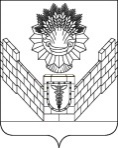 СОВЕТТБИЛИССКОГО СЕЛЬСКОГО ПОСЕЛЕНИЯТБИЛИССКОГО РАЙОНАРЕШЕНИЕот 26.05.2022                                                                       № 197ст-ца ТбилисскаяО внесении изменений в решение СоветаТбилисского сельского поселения Тбилисского районаот 29 апреля 2022 года № 190 «О даче согласия на осуществление муниципальным образованием Тбилисский район полномочий по решению вопросов местного значения Тбилисскогосельского поселения Тбилисского района в части организации участия в организации деятельности по накоплению (в том числе раздельному накоплению) и транспортированию твёрдых коммунальных отходов, теплоснабжения, водоотведения и водоснабжения населения в границах Тбилисского сельского поселения Тбилисского района»	В соответствии с пунктом 4 части 1, частями 3 и 4, статьи 14, Федерального закона от 6 октября 2003 года № 131-ФЗ «Об общих принципах организации местного самоуправления в Российской Федерации»,  руководствуясь статьями 26,58 устава Тбилисского сельского поселения Тбилисского района, Совет Тбилисского сельского поселения Тбилисского района, р е ш и л:	1. Внести изменения в решение Совета Тбилисского сельского поселения Тбилисского района от 29 апреля 2022 года № 190 «О даче согласия на осуществление муниципальным образованием Тбилисский район полномочий по решению вопросов местного значения Тбилисского сельского поселения Тбилисского района в части организации участия в организации деятельности по накоплению (в том числе раздельному накоплению) и транспортированию твёрдых коммунальных отходов, теплоснабжения, водоотведения и водоснабжения населения в границах Тбилисского сельского поселения Тбилисского района», исключив из наименования и текста решения слова: «участия в организации деятельности по накоплению (в том числе раздельному накоплению) и транспортированию твёрдых коммунальных отходов, водоснабжения».2. Отделу делопроизводства и организационно-кадровой работы администрации Тбилисского сельского поселения Тбилисского района (Воронкин) обеспечить опубликование настоящего решения в сетевом издании «Информационный портал Тбилисского района», а также разместить на официальном сайте администрации Тбилисского сельского поселения Тбилисского района в информационно-телекоммуникационной сети «Интернет».	3.   Решение вступает в силу со дня официального опубликования.Глава Тбилисского сельскогопоселения Тбилисского района					А.Н. СтойкинПредседатель Совета Тбилисскогосельского поселения Тбилисского района			Е.Б. Самойленко